Name Dr. Parveen Kumar Gaur Dr. Parveen Kumar Gaur Dr. Parveen Kumar Gaur Dr. Parveen Kumar Gaur Dr. Parveen Kumar Gaur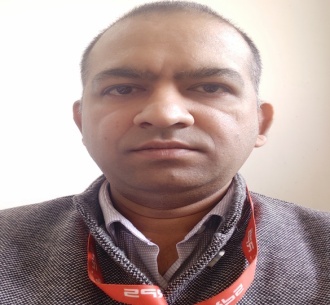 DesignationAssistant Professor(Mathematics)Assistant Professor(Mathematics)Assistant Professor(Mathematics)Assistant Professor(Mathematics)Assistant Professor(Mathematics)DepartmentMathematicsMathematicsMathematicsMathematicsMathematicsQualificationM.Sc.(Math)(2004), M. Phil (math)(2007), Ph.D( Jan.2015), PGDCA(2005)M.Sc.(Math)(2004), M. Phil (math)(2007), Ph.D( Jan.2015), PGDCA(2005)M.Sc.(Math)(2004), M. Phil (math)(2007), Ph.D( Jan.2015), PGDCA(2005)M.Sc.(Math)(2004), M. Phil (math)(2007), Ph.D( Jan.2015), PGDCA(2005)M.Sc.(Math)(2004), M. Phil (math)(2007), Ph.D( Jan.2015), PGDCA(2005)Research  Mathematical Modeling of Sinter Metal forming Mathematical Modeling of Sinter Metal forming Mathematical Modeling of Sinter Metal forming Mathematical Modeling of Sinter Metal forming Mathematical Modeling of Sinter Metal forming Mathematical Modeling of Sinter Metal forming Mathematical Modeling of Sinter Metal formingExperience (in years)Total15 YearsTotal15 YearsTotal15 YearsTeaching15 YearsTeaching15 YearsResearchResearchContact Details:E-mailparvennegaur1980@gmail.comE-mailparvennegaur1980@gmail.comE-mailparvennegaur1980@gmail.comE-mailparvennegaur1980@gmail.comMobile/Phone9416526411Mobile/Phone9416526411Mobile/Phone9416526411Books/Chapters PublishedThreeThreeThreeThreeThreeThreeThreeResearch PublicationsInternational JournalsInternational JournalsNational JournalsNational JournalsInternational ConferencesInternational ConferencesNational ConferencesResearch Publications10100202010105Research Guidance Research Guidance Ph.D.Ph.D.03MastersMastersNILResearch ProjectsResearch ProjectsCompletedCompleted-InprogressInprogressNILConsultancy ProjectsConsultancy ProjectsCompletedCompleted-InprogressInprogressNILSeminar/Conference/STTPsSeminar/Conference/STTPsAttendedAttended17Organized Organized 03Professional AffiliationsProfessional AffiliationsDCRUST Murthal, ALGAPPA UNI.,KUK, GJU HisarDCRUST Murthal, ALGAPPA UNI.,KUK, GJU HisarDCRUST Murthal, ALGAPPA UNI.,KUK, GJU HisarDCRUST Murthal, ALGAPPA UNI.,KUK, GJU HisarDCRUST Murthal, ALGAPPA UNI.,KUK, GJU HisarDCRUST Murthal, ALGAPPA UNI.,KUK, GJU HisarAwards/ Fellowships etc.Awards/ Fellowships etc.------